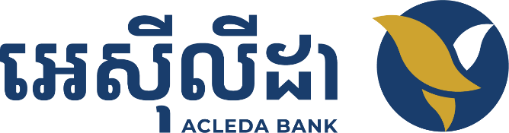 REMITTANCE INSTRUCTION - USDIntermediary bank(FIELD 56A)Wells Fargo Bank, National Association30 Hudson Yards 63rd Floor New York, NY 10001 United State of America.SWIFT: PNBPUS3NNYCCHIPS American Bankers Association: 0509FED American Bankers Association: 026005092Standard Chartered Bank, New York, U.S.A.SWIFT: SCBLUS33CHIPS American Bankers Association: 0256FED American Bankers Association: 026002561Bank of America222 Broadway New York, NY United State of America 10038SWIFT: BOFAUS3NFED American Bankers Association: 026009593CHIPS American Bankers Association: 0959The Bank of New York Mellon240 Greenwich Street, New York, NY 10286, United States of America.SWIFT: IRVTUS3NFED American Bankers Association: 021000018United Overseas Bank LimitedUOB Plaza 80 Raffles Place 048624 Singapore.SWIFT: UOVBSGSGKookmin Bank Floor 11 Gukjegeumyung-ro 8-gil26 Yeongdeungpo-gu, Seoul 07331, Republic of Korea.SWIFT: CZNBKRSEKEB HANA BankHead Office 35 Euljiro, Jung-gu, Seoul, Korea.SWIFT: KOEXKRSEWoori Bank51 Sogong-ro (Hoehyun-dong 1-ga) Jung-gu, Seoul, 04632, Korea.SWIFT: HVBKKRSEBangkok Bank Public Company Limited333 Silom Road Bangruk 10500, Bangkok, Thailand.SWIFT: BKKBTHBKAccount with institution(Field 57A)ACLEDA Bank Plc., Headquarters, Phnom Penh, Cambodia.SWIFT CODE: ACLBKHPPCHIPS UID: 415637Beneficiary customer(Field 59)Name: ……………………………………………………………..Account number: ………………………………………………..Details of payment(Field 70)(Remark from sender to beneficiary customer)Contact ACLEDA Bank Plc.Building No. 61, Preah Monivong Blvd., Sangkat Srah Chak, Khan Doun Penh, Phnom Penh, Cambodia.Phone: (855)23-994 444 / 15-999 233Fax: 855-23-430 555Email: inquiry@acledabank.com.khFor internal use onlyDate: ………………………………………Prepared by: ……………………………..Branch name: ……………………………